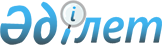 О внесении изменений в приказ исполняющего обязанности Министра по инвестициям и развитию Республики Казахстан от 17 апреля 2015 года № 460 "Об утверждении Правил перевозки опасных грузов автомобильным транспортом и перечня опасных грузов, допускаемых к перевозке автотранспортными средствами на территории Республики Казахстан"Приказ Министра транспорта Республики Казахстан от 19 апреля 2024 года № 144. Зарегистрирован в Министерстве юстиции Республики Казахстан 22 апреля 2024 года № 34278
      Примечание ИЗПИ!      Порядок введения в действие см. п. 4.
      ПРИКАЗЫВАЮ:
      1. Внести в приказ исполняющего обязанности Министра по инвестициям и развитию Республики Казахстан от 17 апреля 2015 года № 460 "Об утверждении Правил перевозки опасных грузов автомобильным транспортом и перечня опасных грузов, допускаемых к перевозке автотранспортными средствами на территории Республики Казахстан" (зарегистрирован в Реестре государственной регистрации нормативных правовых актов за № 11779) следующие изменения:
      в Правилах перевозки опасных грузов автомобильным транспортом, утвержденных указанным приказом:
      подпункт 5) пункта 16 изложить в следующей редакции:
      "5) соответствие Правилам дорожного движения, Основных положений по допуску транспортных средств к эксплуатации, перечня оперативных и специальных служб, транспорт которых подлежит оборудованию специальными световыми и звуковыми сигналами и окраске по специальным цветографическим схемам, утвержденным приказом Министра внутренних дел Республики Казахстан от 30 июня 2023 года № 534 (зарегистрирован в Реестре государственной регистрации нормативных правовых актов за № 33003) (далее - Правила дорожного движения);"; 
      пункт 31 изложить в следующей редакции:
      "31. Государственная услуга "Выдача специального разрешения на перевозку опасного груза классов 1, 6 и 7" оказывается территориальными подразделениями Комитета автомобильного транспорта и транспортного контроля Министерства транспорта Республики Казахстан (далее – услугодатель) физическим или юридическим лицам (далее – услугополучатель) посредством направления заявления по форме согласно приложению 5 к настоящим Правилам услугодателю через веб-портал "электронного правительства" (далее – портал) с приложением свидетельства о подготовке водителя транспортного средства, перевозящего опасные грузы (свидетельство о допуске водителя к перевозке опасных грузов автотранспортными средствами).";
      пункт 51 изложить в следующей редакции:
      "51. При наличии диагностической карты технического осмотра и ее действительности, в соответствии с установленной периодичностью прохождения обязательного технического осмотра, услугодатель в срок два рабочих дня проверяет на соответствие услугополучателя, сведения указанные в них необходимых для оказания государственной услуги, согласно требованиям настоящих Правил и оформляет свидетельство о допущении транспортного средства к перевозке опасных грузов в международном сообщении, по форме согласно приложению 9 к настоящим Правилам, либо мотивированный ответ об отказе в оказании государственной услуги в случаях и по основаниям, указанных в пункте 9 Перечне основных требований, который направляется в форме электронного документа в "личный кабинет" услугополучателя.";
      пункт 54 изложить в следующей редакции:
      "54. При установлении факта неполноты представленных документов или недействительности периодичности прохождения обязательного технического осмотра, поступивших через портал услугодатель в срок два рабочих дня направляет мотивированный отказ в произвольной форме о дальнейшем рассмотрении заявления, в форме электронного документа в "личный кабинет" услугополучателя.";
      приложения 1, 6 и 8 изложить в новой редакции согласно приложениям 1, 2 и 3 к настоящему приказу.
      2. Комитету автомобильного транспорта и транспортного контроля Министерства транспорта Республики Казахстан в установленном законодательством порядке обеспечить:
      1) государственную регистрацию настоящего приказа в Министерстве юстиции Республики Казахстан;
      2) размещение настоящего приказа на интернет-ресурсе Министерства транспорта Республики Казахстан.
      3. Контроль за исполнением настоящего приказа возложить на курирующего вице-министра транспорта Республики Казахстан.
      4. Настоящий приказ вводится в действие по истечении шестидесяти календарных дней после дня его первого официального опубликования.
      "СОГЛАСОВАН"Министерство национальной экономикиРеспублики Казахстан
      "СОГЛАСОВАН"Министерство цифрового развития, инновацийи аэрокосмической промышленностиРеспублики Казахстан
      "СОГЛАСОВАН"Министр внутренних делРеспублики Казахстан
      № _____________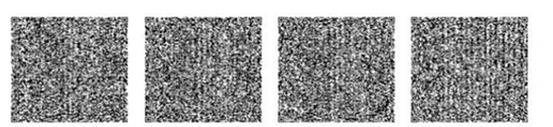  Перечень основных требований к оказанию государственной услуги
"Выдача специального разрешения на перевозку опасного груза классов 1, 6 и 7" Перечень основных требований к оказанию государственной услуги
"Выдача свидетельства о допущении транспортного средства к перевозке опасных грузов в международном сообщении"
					© 2012. РГП на ПХВ «Институт законодательства и правовой информации Республики Казахстан» Министерства юстиции Республики Казахстан
				
      Министр транспортаРеспублики Казахстан

М. Карабаев
Приложение 1 к приказу
Министра транспорта
Республики Казахстан
от 19 апреля 2024 года № 144Приложение
1 к Правилам перевозки
опасных грузов
автомобильным транспортомформа
МИНИСТЕРСТВО ТРАНСПОРТА РЕСПУБЛИКИ КАЗАХСТАНКОМИТЕТ АВТОМОБИЛЬНОГО ТРАНСПОРТА И ТРАНСПОРТНОГО КОНТРОЛЯ
ҚАЗАҚСТАН РЕСПУБЛИКАСЫ КӨЛІК МИНИСТІРЛІГІАВТОМОБИЛЬ КӨЛІГІ ЖӘНЕ КӨЛІКТІК БАҚЫЛАУ КОМИТЕТІ
MINISTRY OF TRANSPORT OF THE REPUBLIC OF KAZAKHSTAN ROAD TRANSPORT AND TRANSPORT CONTROL COMMITTEE
СПЕЦИАЛЬНОЕ РАЗРЕШЕНИЕ НА ПЕРЕВОЗКУ ОПАСНОГО ГРУЗА КЛАССОВ 1, 6 И 7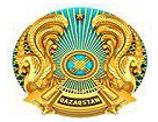 
SPECIAL PERMIT ON IMPLEMENTATION OF AUTOMOBILE TRANSPORTATION OF HAZARDOUS GOODS OF CLASSES 1, 6 AND 7
1, 6 ЖӘНЕ 7-СЫНЫПТЫ ҚАУIПТI ЖҮКТЕРДІ ТАСЫМАЛДАУҒА АРНАЛҒАН АРНАЙЫ РҰҚСАТ
Тасымалдаушының атауыНаименование перевозчикаCarrier name
Тасымалдаушының орналасқан жері және телефоныМестонахождение и телефон перевозчикаSite and phone number of carrier
Тасымалданатын қауіпті жүктің класы, БҰҰ нөмірі, атауы және сипаттамасыКласс, номер ООН, наименование и описание перевозимого опасного грузаClass, number of UN, the name and description of transported hazardous goods
Көлік құралының түрі, маркасыТип, марка транспортного средстваType, vehiele brand
Автомобильдің мемлекеттік тіркеу белгісіГосударственный регистрационный знак автомобиляState registration number of the car
Тіркеменің (жартылай тіркеменің) мемлекеттік тіркеу белгісіГосударственный регистрационный знак прицепа (полуприцепа)State registration number of the trailer (semi-trailer)
Арнайы рұқсаттың қолданылу мерзіміСрок действия специального разрешенияExpiration date of special permit
_____ бастап_____ дейінс ______по _____from _____till ______
________________тасымалға жарамдыДействителенна ____ поездкуvalid on __________ trip
Тасымалдау маршрутыМаршрут перевозкиTransportation route
Жүк жөнелтушінің мекенжайы және телефоныАдрес и телефон грузоотправителяAddress and phone of the consignor
Жүк алушының мекенжайы және телефоныАдрес и телефон грузополучателяAddress and phone of the consignee
Тасымалдау маршрутының аралық пункттерінің мекенжайы және авариялық қызметтің телефондарыАдрес промежуточных пунктов маршрута перевозки и телефоны аварийной службыAddress of intermediate points of a route of transportation and phones of emergency service
Тұрақтар және отын құю орныМесто стоянок и заправок топливомPlace of parking and fuelling
Арнайы рұқсатты қолданудың ерекше шарттарыОсобые условия действия специального разрешенияSpecial conditions of action of Special permit
Қадағалау бақылау органдарының лауазымды адамдарының белгілеріОтметки должностных лиц надзорных контрольных органовMarks of officials of supervising control authorities
ШектеулерОграниченияRestrictions
Уәкілетті органның лауазымды адамының тегі, аты, әкесінің аты (ол болған жағдайда) және берілген күніФамилия, имя, отчество (при его наличии) должностного лица уполномоченного органа и дата выдачиFirst name, middle initial, last name of the official of authorized body stamp and date of issueПриложение 2 к приказуПриложение 6
к Правилам перевозки
опасных грузов
автомобильным транспортом
Наименование государственной услуги"Выдача специального разрешения на перевозку опасного груза классов 1, 6 и 7"
Наименование государственной услуги"Выдача специального разрешения на перевозку опасного груза классов 1, 6 и 7"
Наименование государственной услуги"Выдача специального разрешения на перевозку опасного груза классов 1, 6 и 7"
1
Наименование услугодателя
Территориальные органы Комитета автомобильного транспорта и транспортного контроля Министерства транспорта Республики Казахстан (далее – услугодатель).
2
Способы предоставления государственной услуги
Портал.
3
Срок оказания государственной услуги
Два рабочих дня.
4
Форма оказания государственной услуги
Электронная (частично автоматизированная).
5
Результат оказания государственной услуги
Специальное разрешение на перевозку опасного груза классов 1, 6 и 7 либо мотивированный ответ об отказе.Результат оказания государственной услуги направляется и хранится в "личном кабинете" услугополучателя в форме электронного документа, подписанного электронно-цифровой подписью (далее – ЭЦП) уполномоченного лица услугодателя.Форма предоставления результата оказания государственной услуги: электронная.
6
Размер оплаты, взимаемой с услугополучателя при оказании государственной услуги, и способы ее взимания в случаях, предусмотренных законодательством Республики Казахстан
Бесплатно.
7
График работы услугодателя, Государственной корпорации и объектов информации
Услугодатель – с понедельника по пятницу, в соответствии с установленным графиком работы с 9.00 до 18.30 часов, за исключением выходных и праздничных дней, согласно Трудовому кодексу Республики Казахстан (далее – Кодекс) с перерывом на обед с 13.00 часов до 14.30 часов.Портал – круглосуточно, за исключением технических перерывов в связи с проведением ремонтных работ (при обращении услугополучателя после окончания рабочего времени, в выходные и праздничные дни согласно Кодексу, прием заявлений и выдача результатов оказания государственной услуги осуществляется следующим рабочим днем).Адреса мест оказания государственной услуги размещены на интернет-ресурсе услугодателя Министерства – www.gov.kz/memleket/entities/transport?lang=ru, раздел Комитета автомобильного транспорта и транспортного контроля, подраздел "Государственные услуги".
8
Перечень документов и сведений, истребуемых у услугополучателя для оказания государственной услуги
Заявление в форме электронного документа, удостоверенного ЭЦП, по форме, согласно приложению 5 к настоящим Правилам;свидетельство о подготовке водителя транспортного средства, перевозящего опасные грузы (свидетельство о допуске водителя к перевозке опасных грузов автотранспортными средствами);
9
Основания для отказа в оказании государственной услуги, установленные законами Республики Казахстан
Основания для отказа в оказании государственной услуги:1) установление недостоверности документов, представленных услугополучателем для получения государственной услуги, и (или) данных (сведений), содержащихся в них;2) несоответствие услугополучателя и (или) представленных материалов, объектов, данных и сведений, необходимых для оказания государственной услуги, требованиям, установленным настоящими Правилами;3) в отношении услугополучателя имеется вступившее в законную силу решение (приговор) суда о запрещении деятельности или отдельных видов деятельности, требующих получения данной государственной услуги.
10
Иные требования с учетом особенностей оказания государственной услуги, в том числе оказываемой в электронной форме и через Государственную корпорацию
Услугополучатель имеет возможность получения информации о порядке и статусе оказания государственной услуги в режиме удаленного доступа посредством "личного кабинета" портала, справочных служб услугодателя, а также Единого контакт-центра: 1414, 8-800-080-7777. Приложение 3 к приказуПриложение 8
к Правилам перевозки
опасных грузов
автомобильным транспортом
Наименование государственной услуги"Выдача свидетельства о допущении транспортного средства к перевозке опасных грузов в международном сообщении"
Наименование государственной услуги"Выдача свидетельства о допущении транспортного средства к перевозке опасных грузов в международном сообщении"
Наименование государственной услуги"Выдача свидетельства о допущении транспортного средства к перевозке опасных грузов в международном сообщении"
1
Наименование услугодателя
Территориальные органы Комитета автомобильного транспорта и транспортного контроля Министерства транспорта Республики Казахстан (далее – услугодатель).
2
Способы предоставления государственной услуги
Прием заявлений на оказание государственной услуги осуществляется через портал;Выдача результата оказания государственной услуги осуществляется через Государственную корпорацию.
3
Срок оказания государственной услуги
Два рабочих дня.
4
Форма оказания государственной услуги
Электронная (частично автоматизированная)/бумажная.
5
Результат оказания государственной услуги
Свидетельство о допущении транспортного средства к перевозке опасных грузов в международном сообщении либо мотивированный ответ об отказе.Форма предоставления результата оказания государственной услуги: бумажная.Государственной корпорации выдача готовых документов осуществляется при предъявлении документа, удостоверяющего личность (либо его представителя по нотариально заверенной доверенности) либо электронного документа из сервиса цифровых документов.Государственная корпорация обеспечивает хранение документов, в течение одного месяца, после чего передает их услугодателю для дальнейшего хранения.При обращении услугополучателя по истечении одного месяца, по запросу Государственной корпорации услугодатель в течение одного рабочего дня направляет готовые документы в Государственную корпорацию для выдачи услугополучателю.
6
Размер оплаты, взимаемой с услугополучателя при оказании государственной услуги, и способы ее взимания в случаях, предусмотренных законодательством Республики Казахстан
Бесплатно.
7
График работы услугодателя, Государственной корпорации и объектов информации
Услугодатель – с понедельника по пятницу, в соответствии с установленным графиком работы с 9.00 до 18.30 часов, за исключением выходных и праздничных дней, согласно Трудовому кодексу Республики Казахстан (далее – Кодекс) с перерывом на обед с 13.00 часов до 14.30 часов.Государственной корпорации – прием заявлений и выдача готовых результатов государственных услуг осуществляется через Государственную корпорацию с понедельника по пятницу включительно с 9.00 до 18.00 часов без перерыва, дежурные отделы обслуживания населения Государственной корпорации с понедельника по пятницу включительно с 9.00 до 20.00 часов и в субботу с 9.00 до 13.00 часов кроме праздничных и выходных дней согласно Трудового кодекса Республики Казахстан.Портал – круглосуточно, за исключением технических перерывов в связи с проведением ремонтных работ (при обращении услугополучателя после окончания рабочего времени, в выходные и праздничные дни согласно Кодексу, прием заявлений и выдача результатов оказания государственной услуги осуществляется следующим рабочим днем). Адреса мест оказания государственной услуги размещены на:интернет-ресурсе услугодателя Министерства – www.gov.kz/memleket/entities/transport?lang=ru, раздел Комитета автомобильного транспорта и транспортного контроля, подраздел "Государственные услуги";интернет-ресурсе Государственной корпорации www.gov4c.kz.
8
Перечень документов и сведений, истребуемых у услугополучателя для оказания государственной услуги
Заявление, согласно приложению 7 к настоящим Правилам в форме электронного документа, подписанный ЭЦП услугополучателя.Сведения документов, удостоверяющих личность, о государственной регистрации (перерегистрации) индивидуального предпринимателя или юридического лица, сведения о регистрации транспортного средства, услугодатель получает из соответствующих государственных информационных систем через шлюз "электронного правительства", сведения о диагностической карте из единой информационной системы обязательного технического осмотра механических транспортных средств и прицепов к ним.
9
Основания для отказа в оказании государственной услуги, установленные законами Республики Казахстан
1) установление недостоверности данных (сведений), представленных услугополучателем для получения государственной услуги;2) несоответствие услугополучателя и (или) данных и сведений, необходимых для оказания государственной услуги, требованиям, утвержденным приказом исполняющего обязанности Министра по инвестициям и развитию Республики Казахстан от 17 апреля 2015 года № 460 "Об утверждении Правил перевозки опасных грузов автомобильным транспортом и перечня опасных грузов, допускаемых к перевозке автотранспортными средствами на территории Республики Казахстан" (зарегистрированный в Реестре государственной регистрации нормативных правовых актов за № 11779).
10
Иные требования с учетом особенностей оказания государственной услуги, в том числе оказываемой в электронной форме и через Государственную корпорацию
Сервис цифровых документов доступен для субъектов, авторизованных в мобильном приложении и информационных системах пользователей.Для использования цифрового документа субъект проходит авторизацию методами доступными в мобильном приложении и информационных системах пользователей, далее в разделе "Цифровые документы" просматривает необходимый документ для дальнейшего использования.Услугополучатель имеет возможность получения государственной услуги в электронной форме через портал при условии наличия ЭЦП.Услугополучатель имеет возможность получения информации о порядке и статусе оказания государственной услуги в режиме удаленного доступа посредством "личного кабинета" портала, справочных служб услугодателя, а также Единого контакт-центра: 1414, 8-800-080-7777.